Приложение 1Детские игры к празднику “Mother Goose Rhyme” 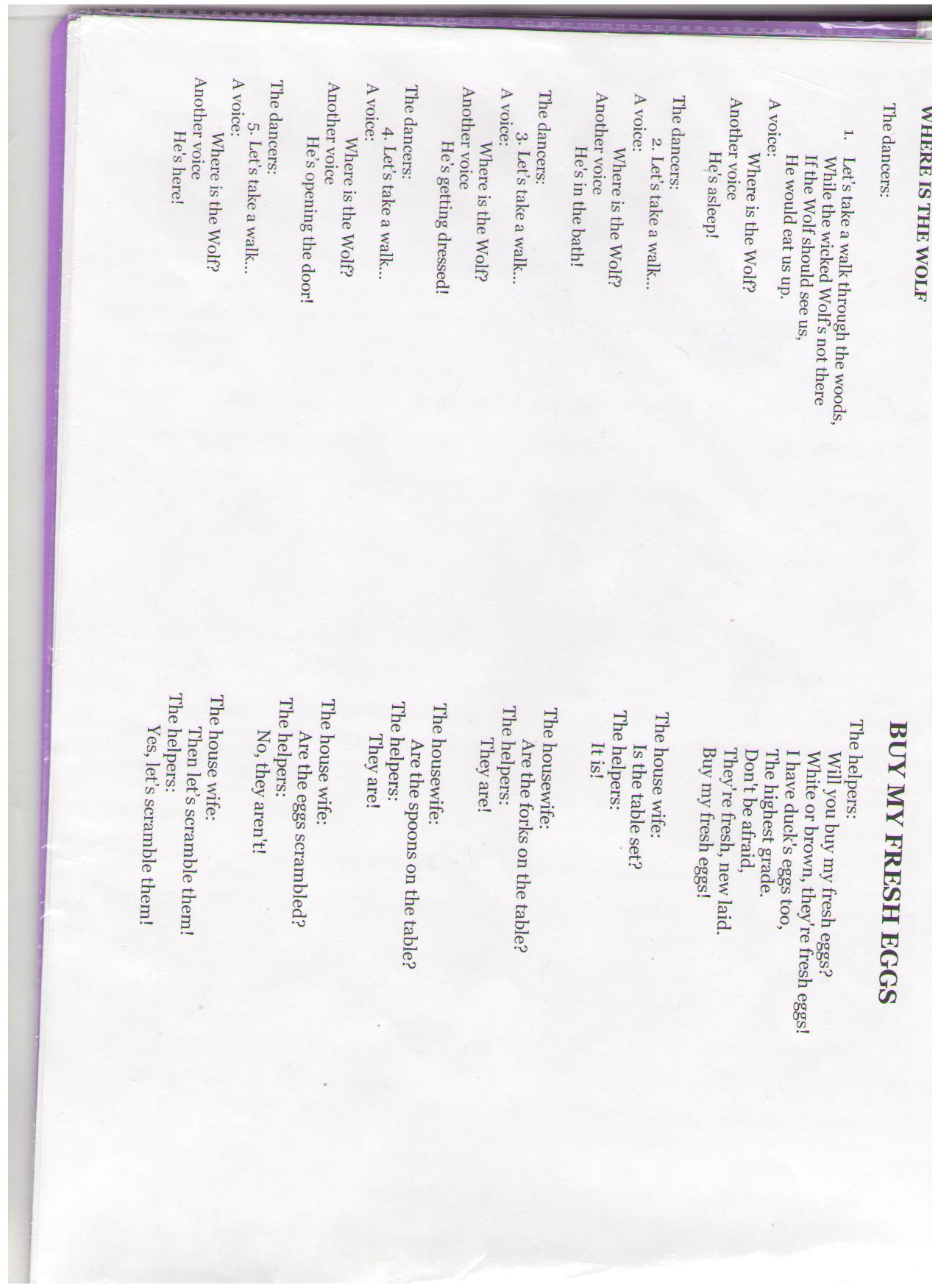 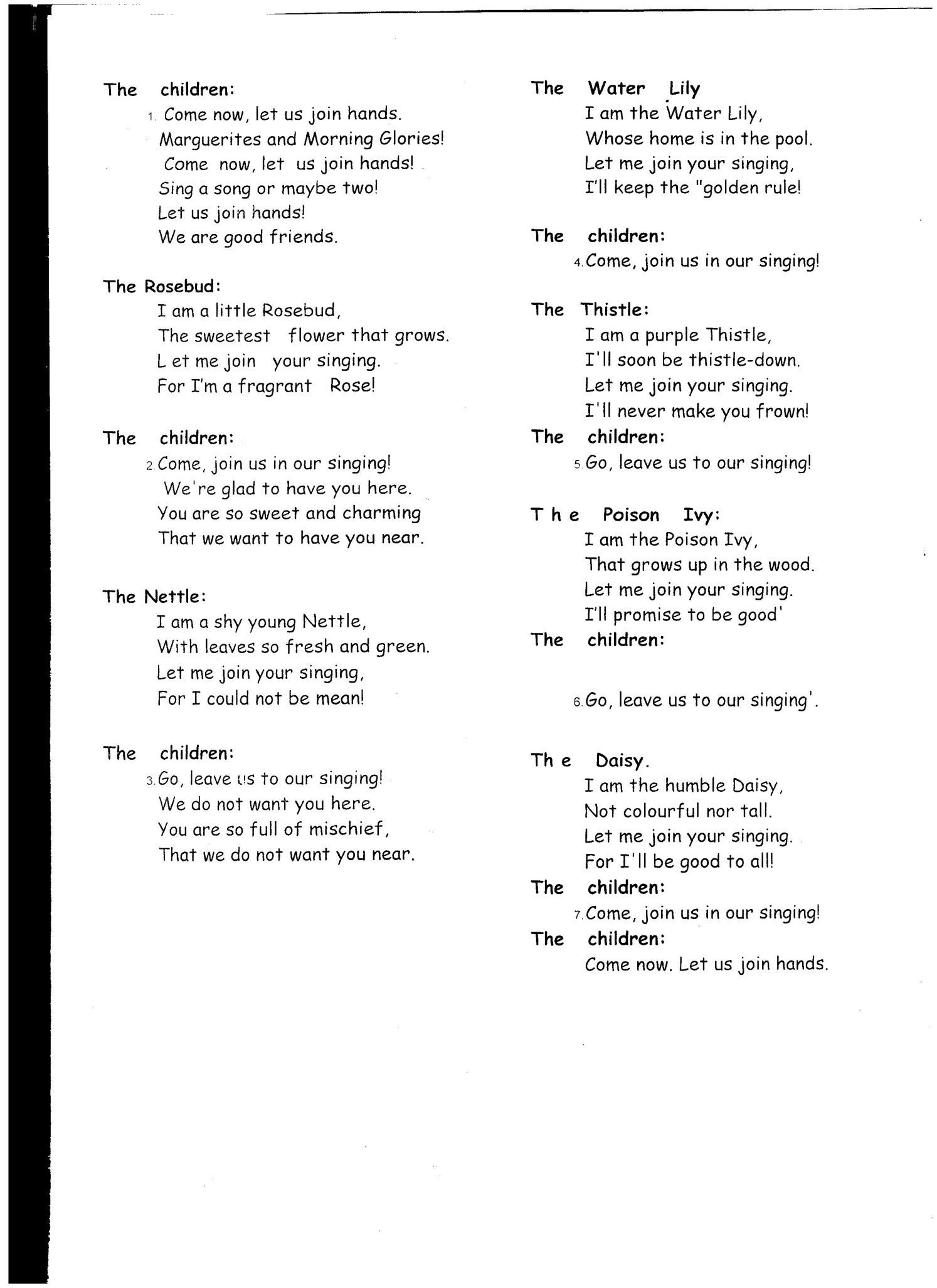 